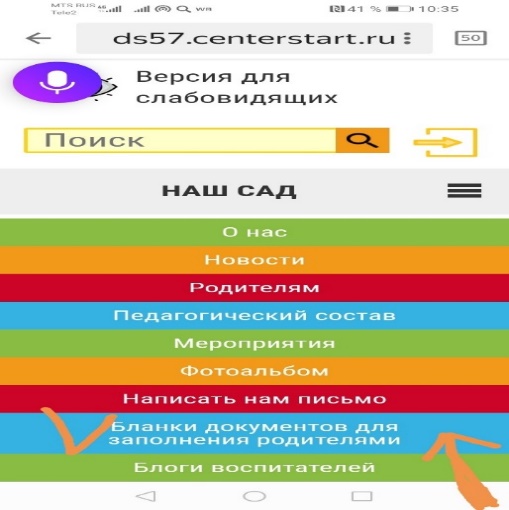 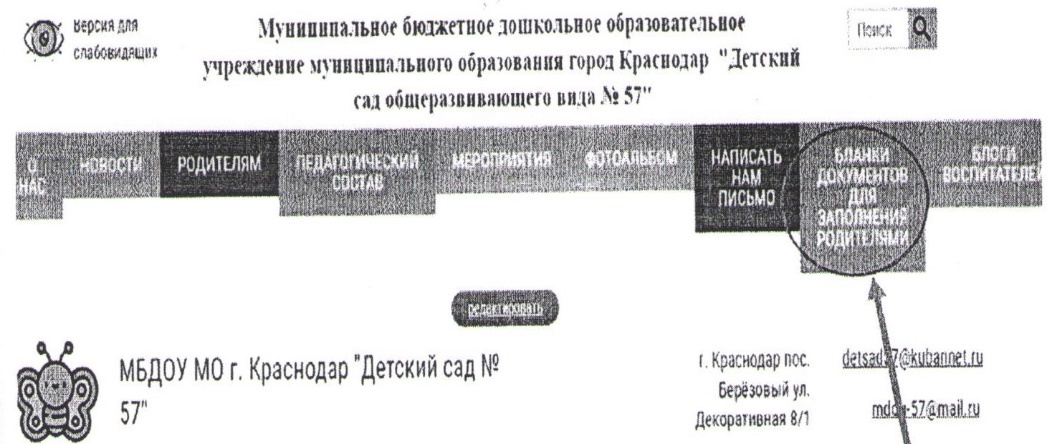 Уважаемые родители! На основной странице сайта, в меню, размещена ссылка на страницу с бланками. Мышкой кликнуть на данную вкладку «Бланки документов для заполнения родителями», весь перечень бланков доступен для скачивания в формате  Word. Все нужные образцы распечатать двусторонней печатью и  заполнить. Обратите внимание, что из всего  пакета Вам надо скачать только относящиеся к Вам бланки заявлений. * Во вкладке № 1  есть информация о требуемых ксерокопиях. * Для печати Договора об образовательной деятельности рассматриваем: № 2 или №3 (группа полного   дня или кратковременная группа, все страницы в формате двусторонней печати);*  Вкладки  под № 5, 6, 7, 8, 9 (для всех категорий семей! Стр. 1-2, 3, ; 4 (при необходимости));  * Вкладка № 10 ( для семьи с 1 ребенком стр. 1, для семьи с 2 и более детей стр. 2-3); * Вкладка № 11 (льготникам, выбрать из перечня страниц заявление с льготой, которая дает право на снижение род.платы, относящаяся к вашей категории: многодетная семья, работник ОО, малоимущая семья, опека); * Вкладка № 11.1 (для участников СВО);* Вкладка № 11.2. (для семей с детьми-инвалидами)* Вкладки № 20 или  21 (для семей с детьми -инвалидами).ДОПОЛНИТЕЛЬНО  - ксерокопии документов необходимых при поступлении ребёнка в ДОУ для выполнения условий  предоставления КЧРП и социальных гарантий.1.Копия свидетельства о рождении ребёнка - 2 шт (льготникам – 4 шт.) 2. Копия паспорта родителя (анкетные данные и прописка)- 2 шт. (льготникам – 4).3. Копия сберегательной книжки или выписка реквизитов из лицевого счета (карточка) любого банка  России  (Краснодар) для получателей КЧРП-1 шт.4. Копия мед. полиса ребёнка -  1шт. 5. Льготной категории граждан – копию документа, подтверждающего льготу (удостоверение или справка из соц.защиты, справка с места работы, справка из в/части об участии в СВО, справка об инвалидности ребенка) – 2 шт.              6. Копии свидетельств о рождении всех детей в семье (по 1 шт), для льгот-ков ( по 3 шт.).                                                                                        7. СНИЛС ребенка -  1 шт., СНИЛС родителя, получателя КЧРП-  1 шт. 8. Справка Т-8 (о регистрации ребенка).   ДОПОЛНИТЕЛЬНО для медицинского обслуживания в ДОО: Для медицинского работника  - медицинская карта установленного образца, свидетельство о рождении, СНИЛС, медицинский полис.